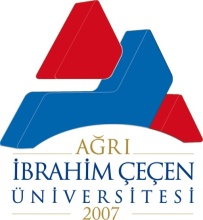                                            T.C.            AĞRI İBRAHİM ÇEÇEN ÜNİVERSİTESİ           MESLEK YÜKSEKOKULU MÜDÜRLÜĞÜNEYüksekokulunuzun………………………………Bölümü………................................numaralı                           öğrencisiyim. Ortalamamı yükseltmek amacıyla aşağıda belirtmiş olduğum derslerden  bütünleme sınavlarına girmek istiyorum.Gereğini bilgilerinize arz ederim.                                                                                                                        …../…../20…..                                                                                                                        Adı Soyadı/İmzaTel : GİRECEĞİ SINAVLAR:Dersin Hocası:                                                                                                      Bölüm Başkanı: